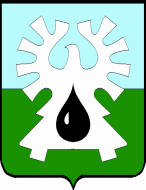 МУНИЦИПАЛЬНОЕ ОБРАЗОВАНИЕ ГОРОД УРАЙХанты-Мансийский автономный округ-Юграадминистрация ГОРОДА УРАЙПОСТАНОВЛЕНИЕот ______________ 	№ __________О внесении изменений в приложение к постановлению администрации города Урай от 26.10.2018 №2787В соответствии со статьями 144, 145 Трудового кодекса Российской Федерации:1. Внести изменения в приложение к постановлению администрации года Урай от 26.10.2018 №2787 «Об утверждении Положения об установлении системы оплаты труда работников муниципального казенного учреждения «Единая дежурно-диспетчерская служба города Урай» согласно приложению.2. Начальнику муниципального казенного учреждения «Единая дежурно-диспетчерская служба города Урай» (В.А.Сидоренко) провести организационные мероприятия в связи с изменением условий труда в соответствии с Трудовым кодексом Российской Федерации.3. Кадровой службе управления по организационным вопросам и кадрам администрации города Урай (Н.П.Ануфриева) внести соответствующие изменения в трудовой договор, заключенный с начальником муниципального казенного учреждения «Единая дежурно-диспетчерская служба города Урай».4. Постановление вступает в силу после его официального опубликования и действует с 01.01.2020. Для расчета премиальной выплаты по итогам работы за 2019 год применяются  размеры должностных окладов в соответствии с редакцией, действующей до 01.01.2020.5. Опубликовать постановление в газете «Знамя» и разместить на официальном сайте органов местного самоуправления города Урай в информационно-телекоммуникационной сети «Интернет».6. Контроль за выполнением постановления возложить на заместителя главы города Урай С.П.Новосёлову.Исполняющий обязанности главы города Урай                                                   В.В. Гамузов 	Приложение к постановлениюадминистрации города Урай от ____________ № _______Изменения в Положениеоб установлении системы оплаты труда работников муниципального казенного учреждения «Единая дежурно-диспетчерская служба города Урай»Таблицу 1 раздела 2 изложить в следующей редакции:«Таблица 1Профессиональные квалификационные группы общеотраслевых должностей руководителей, специалистов и служащих	».Таблицу 2 раздела 3 изложить в следующей редакции:«Таблица 2Профессиональные квалификационные группыдолжностей работников, осуществляющих деятельность в области гражданской обороны, защиты населения и территорий от чрезвычайных ситуаций природного и техногенного характера, обеспечения пожарной безопасности и безопасности людей на водных объектах».Таблицу 2.1 раздела 3 изложить в следующей редакции:«Таблица 2.1Должностные оклады работниковединой дежурно-диспетчерской службы».Таблицу 3 раздела 4 изложить в следующей редакции:«Таблица 3Профессиональные квалификационные группы общеотраслевыхпрофессий рабочих».Пункт 5.1 раздела 5 изложить в следующей редакции:«5.1. Должностные оклады руководителя учреждения, заместителя руководителя и главного бухгалтера учреждения устанавливаются в следующих размерах:1) должностной оклад руководителя учреждения (начальника) – 35 126 рублей;2) должностной оклад заместителя руководителя (заместителя начальника по управлению и средствам связи)  – 20 293 рубля;3) должностной оклад главного бухгалтера – 18 394 рубля.».№ п/пКвалификационные уровни Должности, отнесенные к квалификационным уровнямРазмер должностного оклада (рублей)1.Профессиональная квалификационная группа«Общеотраслевые должности служащих третьего уровня»Профессиональная квалификационная группа«Общеотраслевые должности служащих третьего уровня»Профессиональная квалификационная группа«Общеотраслевые должности служащих третьего уровня»1.1.Первый квалификационный уровеньспециалист по кадрам9 139 1.1.Первый квалификационный уровеньэкономист12 8561.1.Первый квалификационный уровеньюрисконсульт13 739Квалификационные уровниДолжности, отнесенные к квалификационным уровнямРазмер оклада(рублей)Профессиональная квалификационная группа третьего уровняПрофессиональная квалификационная группа третьего уровняПрофессиональная квалификационная группа третьего уровняВторой квалификационный уровеньспасатель 12 290Третий квалификационный уровеньначальник аварийно-спасательного формирования (поисково-спасательного подразделения)16 479№ п/пНаименование должностиРазмер должностного оклада (рублей)1.Старший оперативный дежурный13 9962.Оператор ЦОВ9 932№ п/пКвалификационные уровниПрофессии рабочих, отнесенные к квалификационным уровнямРазмер оклада(рублей)1.Профессиональная квалификационная группа «Общеотраслевые профессии рабочих первого уровня»Профессиональная квалификационная группа «Общеотраслевые профессии рабочих первого уровня»Профессиональная квалификационная группа «Общеотраслевые профессии рабочих первого уровня»1.1.Первый квалификационный уровенькурьер5 887